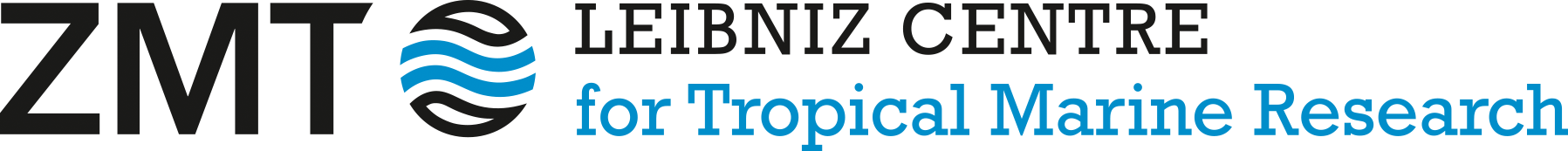 Internal analytical cost form (Chemistry lab)Application part (hand out to Dr. Donata Monien, without samples aren´t processed):Name:                      Work group: Project:                          Cost code: Key words for data set (for recognition, needs to be also on sample lists): __________________________________________________________________________________Date                                                         Name and Signature of person responsible for cost codeNote: Final cost could vary.Internal job number:	  Accounted on: 	_______________________________No.Type of analysis:ParameterMethodNo of sample Price/ measurementTotal priceDate (when samples are ready for measurements)12345678910SUMSUMSUMSUMSUMSUM